THÔNG BÁO TUYỂN SINH Trường Mầm Non Chánh Mỹ thành phố Thủ Dầu Một tuyển sinhNăm học 2021-2022​1. Thời gian tuyển sinh: Từ ngày 02/8/2021 đến ngày 06/8/2021.
     Buổi sáng: từ 07h30’ đến 11h30’
     Buổi chiều: từ 13h30’ đến 16h30’
2. Địa bàn tuyển sinh: Khu phố Mỹ Hảo 1, Mỹ Hảo 2, phường Chánh Mỹ
3. Độ tuổi: Nhà trường sẽ tuyển sinh thêm trẻ mới như sau:
     Độ tuổi 5 tuổi (Sinh năm 2016): Tuyển sinh 28 trẻ.
     Độ tuổi từ 24 tháng đến 36 tháng (Sinh năm 2018, 2019): Tuyển sinh 15 trẻ.
4. Hình thức tuyển sinh: Trực tuyến từ ngày 02/8/2021 đến hết ngày 06/8/2021.Cách 1: PHHS truy cập đường link đăng ký tuyển sinh http://bit.do/mamnonchanhmy và nhập đầy đủ thông tin theo yêu cầu.Cách 2: Quét mã QR đăng ký tuyển sinh: sử dụng chương trình quét mã QR của ứng dụng Zalo nhập đầy đủ thông tin theo yêu cầu.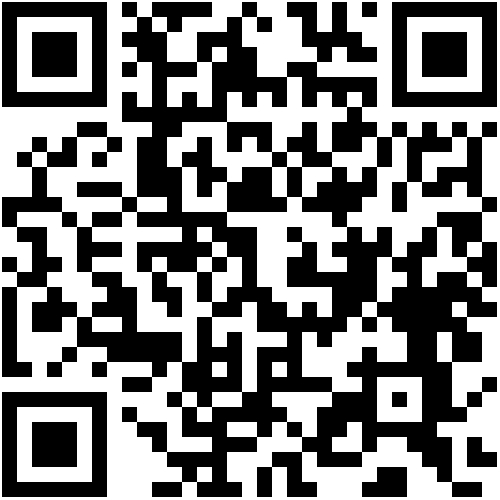 5. Tổ hỗ trợ tuyển sinh:
* Nhà trường sẽ có thông báo cụ thể khi tiếp nhận hồ sơ trực tiếp tại văn phòng trường MN Chánh Mỹ. Địa chỉ: đường Nguyễn Văn Cừ, khu phố Mỹ Hảo 2, phường Chánh Mỹ, thành phố Thủ Dầu Một, tỉnh Bình Dương.
6. Hồ sơ tuyển sinh gồm có:Giấy khai sinh hợp lệ ( bản sao có dấu đỏ )Hộ khẩu thường trú hoặc sổ tạm trú ( Bản photo)Sổ tiêm ngừa trẻ em ( bản Photo)Đơn xin nhập học ( Liên hệ tại trường)*Ghi chú:
     Đến khi nhập học Phụ huynh mang theo hồ sơ gốc để nhà trường đối chiếu.
     Nếu Phụ huynh nộp Sổ tạm trú thì cần nộp thêm Hộ khẩu gốc (Bản Photo).     	Trường Mầm non Chánh Mỹ xin thông báo đến tất cả các bậc phụ huynh có nhu cầu gởi con vào trường Mầm non Chánh Mỹ để đăng ký. Nếu phụ huynh có thắc mắc gì về hồ sơ xin liên hệ với Ban Giám hiệu nhà trường tại số điện thoại 0985114225 (Thảo Quyên) – 0981950784 (Thiên Hà)  để được giải đáp./.Xin trân trọng thông báo !PHÒNG GIÁO DỤC VÀ ĐÀO TẠOTHÀNH PHỐ THỦ DẦU MỘTTRƯỜNG MẦM NON CHÁNH MỸCỘNG HOÀ XÃ HỘI CHỦ NGHĨA VIỆT NAMĐộc lập - Tự do - Hạnh phúcSố: 63/ TB-MNCMChánh Mỹ, ngày 16 tháng 7 năm 20211Võ Thị Thảo QuyênSđt: 09851142252Vũ Thiên HàSđt: 09819507843Đỗ Thanh TrúcSđt: 03344619004Nguyễn Thị Kim PhượngSđt: 09418082865Nguyễn Thị Ngọc TuyếtSđt: 09883899376Nguyễn Thị Hồng NhungSđt: 0933199397HIỆU TRƯỞNG(Đã ký)Võ Thị Thảo Quyên